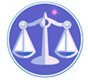 【更新】2018/8/20【編輯著作權者】黃婉玲（建議使用工具列--〉檢視--〉文件引導模式/功能窗格）（參考題庫~本文只收錄部份頁面,且部份無法超連結其他位置及檔案）《《火災學申論題庫彙編》共86單元【科目】包括。a另有測驗題【其他科目】。S-link123總索引。01警察&海巡考試。02司法特考&專技考試。03公務人員考試◆◇各年度考題◆◇　　　　　　　　　　　　　　　　　　　　　　　　　　　　　　　　　　　　　　　　　　　回目錄(2)〉〉回首頁〉〉103年(6)10301。（2）103年專門職業及技術人員高等考試。消防設備師103年專門職業及技術人員高等考試消防設備師考試試題40110【等別】高等考試【類科】消防設備師【科目】火災學【考試時間】2小時　　一、瓦斯氣爆為國內都市常發生之災害，試說明常用瓦斯種類及其化學組成、特性等，並說明瓦斯戶外爆炸及室內爆炸危險之差異及其災害預防對策。（25分）　　二、請說明何謂化學物質之混合危險（hazard of incompatibility）及其分類，並請說明公共危險物品有那幾類，且各類彼此間是否存有混合危險。（25分）　　三、為確保低壓絕緣電線之使用安全，其絕緣物有最高容許溫度之規定，如 PVC 電線之絕緣物最高容許溫度為 60℃。茲有直徑 2.mm 之 PVC 電線（其容許電流值為35安培，電阻值為 5.657.×10-5Ω，熱抗阻為 378），試計算在常溫 25℃下須通多大電流值，其絕緣物溫度將超過最高容許溫度值。（25分）　　四、試述何謂建築物正煙囪效應及逆煙囪效應？茲有某棟 16層飯店大樓，其第13樓及第4樓客房分別於某年之中元節及元旦假期各發生 1次火災，在不考慮消防排煙設備情形下，2次火災產生之濃煙如何藉由正煙囪效應或逆煙囪效應擴散蔓延至其他樓層，試繪出該大樓各層煙氣分布情形並依不同火災分述之。（25分）　　　　　　　　　　　　　　　　　　　　　　　　　　　　　　　　　　　　　　　　　　　　回目錄(1)〉〉回首頁〉〉10302。（1）103年公務人員特種考試警察人員三等考試。消防警察人員103年公務人員特種考試警察人員考試103年公務人員特種考試一般警察人員考試試題50650【等別】三等警察人員考試【類科】消防警察人員【科目】火災學與消防化學【考試時間】2小時　　一、乙醚（C2H5OC2H5）及二硫化碳（CS2）皆為第四類公共危險物品之易燃液體，試計算 1莫耳（mol）之該等液體於標準條件下（0℃，1大氣壓）燃燒需多少公升之理論空氣量？並請就其密度、自燃溫度、閃火點、爆炸範圍及蒸氣密度等理化性質，討論此兩特殊易燃物於防災與救災時滅火劑選擇與特殊滅火程序。（25分）　　二、氧化性固體種類眾多，列舉於「公共危險物品及可燃性高壓氣體設置標準暨安全管理辦法」，屬第一類公共危險物品之氧化性固體，其自身雖無可燃性，但卻具有氧化性，故富於反應，常因加熱、衝擊或磨擦而起分解，可能釋出氧氣而致災，請寫出下列氧化性固體受熱分解之化學反應方程式（需平衡係數）。（每小題 5分，共 25分）氯酸銨（NH4ClO3）亞硝酸銨（NH4NO2）重鉻酸銨（(NH4)2Cr2O7）硝酸銀（AgNO3）硝酸鉛（Pb(NO3)2）　　三、物質於常溫常壓下有固態、液態及氣態等物理三態的差異，請說明影響可燃性固體、液體及氣體燃燒難易或燃燒效果之因素。（25分）　　四、請說明爆炸之意義？爆炸時依火焰傳播速度，可區分成爆燃（Deflagration）及爆轟（Detonation），兩者有何差異？爆炸性物質對撞擊之敏感度甚高，影響其敏感度之因素有那些？（25分）。107年(6)。106年(6)。105年(5)。104年(7)。103年(6)。102年(6)。101年(5) *。100年(5)。99年(4)。98年(5)。97年(5)。96年(6)。95年(5)。94年(4)。93年(3)。92年(4)。91年(4)。。107年(6)。106年(6)。105年(5)。104年(7)。103年(6)。102年(6)。101年(5) *。100年(5)。99年(4)。98年(5)。97年(5)。96年(6)。95年(5)。94年(4)。93年(3)。92年(4)。91年(4)。。107年(6)。106年(6)。105年(5)。104年(7)。103年(6)。102年(6)。101年(5) *。100年(5)。99年(4)。98年(5)。97年(5)。96年(6)。95年(5)。94年(4)。93年(3)。92年(4)。91年(4)。（1）公務人員特種考試警察人員考試三等~*03消防警察人員〈火災學與消防化學〉一般警察人員考試四等~*04消防警察人員〈火災學概要〉。107年03。107年04*。106年03。106年04。105年03。105年04*。104年03。104年04。103年03。103年04*。102年03。102年04。101年03。101年04*。100年03。100年04。99年03。98年03。97年03。96年03*。95年03。94年03。93年03。92年03。91年03（2）專門職業及技術人員高等考考試。消防設備師。107年。106年。105年。104年*。103年。102年。101年。100年*。99年。98年。97年-1。97年-2。96年-1。96年-2*。95年-1。95年-2。94年。93年。92年。91年（3）專門職業及技術人員普通考試。消防設備士。107年。106年。105年。104年*。103年。102年。101年。100年。99年*。98年-1。98年-2。97年-1。97年-2。96年-1。96年-2*。95年-1。95年-2。94年。93年。92年。91年（4）公務人員普通考試。消防技術。107年。106年。105年。104年。103年。101年。99年。98年（5）公務人員升官等薦任考試。消防行政、消防技術。106年。104年。102年*。100年。98年。96年。94年。92年（6）警察人員警正警察官升官等。消防人員。91年（7）公務人員高等考試三級考試。消防技術。107年。104年。103年。102年